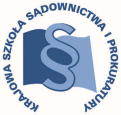 KRAJOWA SZKOŁA SĄDOWNICTWA I PROKURATURYKraków, dnia  18 grudnia 2019 roku.OAS-II.420.28.2019Dot. praktyk aplikantów ósmego rocznika aplikacji sędziowskiej po XXI zjeździeDopatronów praktykoraz patronów koordynatorówaplikantów aplikacji sędziowskiejW oparciu o § 2 zarządzenia Dyrektora Krajowej Szkoły Sądownictwa i Prokuratury w Krakowie Nr 132/2019 z dnia 15 marca 2019 roku w sprawie szczegółowych zasad odbywania praktyk przez aplikantów aplikacji sędziowskiej i prokuratorskiej uprzejmie przedstawiam szczegółowy zakres tematyczny, który winien być przedmiotem praktyk aplikantów ósmego rocznika aplikacji sędziowskiej odbywanych w terminie od 10 lutego do 13 marca 2020 r., po XXI zjeździe aplikacji sędziowskiej, który odbędzie się w dniach od 3 do 7 lutego 2020 r. Zasadniczym celem praktyki jest zaznajomienie aplikantów z czynnościami i metodyką pracy patrona praktyki oraz doskonalenie umiejętności wykorzystania wiedzy teoretycznej i znajomości orzecznictwa przy sporządzaniu projektów orzeczeń, zarządzeń i pism procesowych, a także przez uczestniczenie w czynnościach podejmowanych przez patrona praktyki. Praktyka winna utrwalać wiedzę zdobytą przez aplikanta podczas bezpośrednio poprzedzających ją zajęć seminaryjnych w ramach zjazdu. Zgodnie z programem aplikacji sędziowskiej realizowanym przez aplikantów ósmego rocznika tej aplikacji, przedmiotem XXI zjazdu jest prawo ubezpieczeń społecznych – materialne i procesowe. Po zakończeniu zjazdu aplikanci mają odbyć trwającą 5 tygodni praktykę w sądzie okręgowym, w wydziale pracy i ubezpieczeń społecznych. W tych sądach okręgowych, w których wyodrębniony jest oddzielny wydział pracy i oddzielny wydział ubezpieczeń społecznych, praktyka powinna odbyć się w wydziale ubezpieczeń społecznych.Z uwagi na zakres tematyczny XXI zjazdu patron praktyki oraz patron koordynator powinni przy pracy z aplikantami poświęcić szczególną uwagę podstawowym zagadnieniom prawa materialnego z zakresu ubezpieczeń społecznych, takim jak:podstawy prawne systemu ubezpieczeń społecznych (ustawa o systemie ubezpieczeń społecznych, ustawa o emeryturach i rentach z Funduszu Ubezpieczeń Społecznych, ustawa o ubezpieczeniu społecznym rolników, ustawa o ubezpieczeniu społecznym z tytułu wypadków przy pracy i chorób zawodowych, ustawa o świadczeniach pieniężnych z ubezpieczenia społecznego w razie choroby i macierzyństwa),zasady podlegania ubezpieczeniu społecznemu,ubezpieczenie emerytalne i rentowe, ubezpieczenie wypadkowe, chorobowe i macierzyńskie oraz świadczenia przysługujące z tego tytułu,sposoby ustalania wysokości składek na ubezpieczenie społeczne, odpowiedzialność za zaległości w opłacaniu składek osób trzecich (np. wspólników spółki cywilnej i osobowych spółek handlowych, członków zarządu spółek kapitałowych),zasady ustalania prawa do świadczeń,zwrot świadczeń nienależnie pobranych.Celowym jest także omówienie, na przykładzie konkretnych spraw, problematyki dotyczącej koordynacji systemów ubezpieczeń społecznych w ramach Unii Europejskiej.W trakcie praktyk należy zwrócić także uwagę na zagadnienia proceduralne dotyczące postępowania w sprawach z zakresu ubezpieczeń społecznych. Koniecznym jest zapoznanie aplikantów z odrębnościami procedury w sprawach z tego zakresu, w tym, w szczególności, z następującymi zagadnieniami:odwołanie od decyzji organu rentowego jako pismo wszczynające postępowanie w sprawie,specyfika postępowania toczącego się w wyniku wniesienia odwołania od decyzjo organu rentowego,strony postępowania w sprawach z zakresu ubezpieczeń społecznych, w tym zainteresowany (art. 47711 § 2 k.p.c.),rodzaje orzeczeń, jakie może wydać sąd ubezpieczeń społecznych,rozróżnienie przesłanek zwrotu akt organowi rentowemu i uchylenia przez sąd decyzji tego organu. W związku z powyższym zaleca się, aby aplikanci w trakcie praktyk zapoznawali się                             z konkretnymi sprawami dotyczącymi zagadnień z powyżej przedstawionego zakresu, aby zostało im zapewnione uczestnictwo w przygotowywaniu projektów orzeczeń i uzasadnień, a także uczestnictwo w rozprawach i posiedzeniach, na których rozpoznawane są sprawy z zakresu ubezpieczeń społecznych, a nadto, aby powierzano im również inne czynności, które pomogą utrwalić im w praktyce zdobytą podczas zajęć seminaryjnych wiedzę teoretyczną i umiejętności praktyczne.Uprzejmie przypominam, że zgodnie z § 8 powołanego na wstępie zarządzenia Dyrektora Krajowej Szkoły Sądownictwa i Prokuratury w Krakowie Nr 132/2019 z dnia 15 marca 2019 roku przed rozpoczęciem praktyki patron praktyki ma obowiązek omówić z aplikantem cel, szczegółowy zakres tematyczny praktyki i jej planowany przebieg oraz zapoznać aplikanta ze swoim stanowiskiem pracy i strukturą organizacyjną jednostki, w której jest zatrudniony. Ponadto informuję, że przedmiotem sprawdzianu, który aplikanci będą pisać po zakończeniu  praktyki, w dniu 16 marca 2020 r., będzie opracowanie na podstawie spreparowanych akt wyroku z uzasadnieniem w sprawie o zasiłek chorobowy. Dlatego ważnym jest, aby aplikanci podczas praktyki opanowali w możliwie najwyższym stopniu umiejętność samodzielnego opracowywania projektów wyroków wraz z uzasadnieniami w sprawach o świadczenia z ubezpieczenia społecznego oraz aby uczestniczyli w rozprawach i posiedzeniach, na których sąd okręgowy w wydziale pracy i ubezpieczeń społecznych albo w wydziale ubezpieczeń społecznych rozpoznaje środki odwoławcze od orzeczeń sądu rejonowego w sprawach dotyczących zasiłku chorobowego jako sąd drugiej instancji. Kierownik Działu Dydaktycznego Ośrodka Aplikacji Sędziowskiej  dr Agnieszka Pilch   sędzia